ОПЕРАТИВНЫЙ ЕЖЕДНЕВНЫЙ ПРОГНОЗвозникновения и развития ЧС, связанных с состоянием (изменением) погодных условий и РХБ обстановки на территории Краснодарского края на 02 июня.Подготовлен на основе информации «КЦГМС» филиала ФГБУ «Северо-Кавказское УГМС», ФГБУ «СЦГМС ЧАМ», Кубанского БВУ, Государственного управления ветеринарии Краснодарского края, филиала ФГУ «Россельхозцентр» по Краснодарскому краю, Управление Федеральной службы по надзору в сфере защиты прав потребителей и благополучия человека по Краснодарскому краю        1.Обстановка.1.1. Чрезвычайные ситуации.1.1.1. Метеорологическая: в прошедшие сутки в крае сохранялась теплая погода, с незначительными осадками.          Прогноз погоды представленный «КЦГМС» филиалом ФГБУ «Северо-Кавказское УГМС» на ближайшие сутки с 1900 01 июня  2014 г. до 1900 02 июня 2014 г.:	по Краснодарскому краю: местами кратковременный дождь, гроза, в отдельных пунктах сильный дождь, град. Ветер южный, юго-восточный 5-10 м/с, местами порывы до 15-20 м/с. Температура воздуха ночью +16…+21º, днем +22…+27º. 	на Черноморском побережье: местами кратковременный дождь, гроза, град, утром временами сильный дождь. Ветер северо-западный с переходом на юго-западный 6-11 м/с, местами порывы 15-18 м/с. Температура воздуха ночью +14…+19º,  днем +21…+26°.	по г. Краснодар: кратковременный дождь, гроза. Ветер южный, юго-восточный 5-10 м/с, при грозе порывы до 15м/с. Температура воздуха ночью +17…+19°, днем +25…+27°.На двое последующих суток 3-4 июня:	по Краснодарскому краю: местами кратковременный дождь, гроза, в отдельных пунктах сильный дождь с градом. Ветер восточный, юго-восточный  5-10 м/с, при грозе порывы 13-18 м/с. Температура воздуха ночью +15…+20º; днем +22…+27°, 4.06 местами до 30°.	На Черноморском побережье: температура воздуха ночью +17…+22°, днем +21…+26°.Предупреждение «КЦГМС» филиала ФГБУ «Северо-Кавказское УГМС»:КМЯ: до конца суток 01.06 местами в крае, исключая Черноморское побережье, ожидаются сильные дожди, ливни с грозой, градом и шквалистым ветром до 20 м/с.1.2. Гидрологическая: за прошедшие сутки на водных объектах края наблюдались подъемы уровней воды на 7-10 см. На р. Кубань – ГП Ладожская, в связи с прошедшими ранее осадками и с учетом времени добегания, в 08.00     30 мая уровень достиг неблагоприятной отметки и составлял 752 см (НЯ 750, ОЯ 780)29 мая:В МО Усть-Лабинский район произошло переполнение низинной поймы водой из р. Кубань, в результате чего произошел перелив воды через дорожное полотно. Подтоплены огороды четырех частных подворий. Угрозы затопления жилых домов нет. Температура воды у берегов Черного моря +20…+22°, Азовского моря +22…+24°.Прогноз: 31 мая-2 июня в связи с высоким сбросом из Краснодарского водохранилища в нижнем течении р. Кубань сохраняться высокие уровни воды.31 мая – 1 июня в связи с прогнозируемыми сильными осадками на юго-западных притоках р. Кубань и на реках Черноморского побережья возможны подъемы уровней воды.2 июня в связи с прогнозируемыми сильными осадками на юго-западных, юго-восточных притоках р. Кубань и на реках Черноморского побережья возможны подъемы уровней воды.1.3. Геологическая: активизации экзогенных процессов не отмечалось.Прогноз: возможна активизация экзогенных процессов.        	1.4. Сейсмическая:  в норме.Прогноз: возможна сейсмическая активность на территории муниципальных образований: гг. Анапа, Геленджик, Новороссийск, Сочи.1.5. Техногенная:         1.5.1. Обстановка по пожарам: за прошедшие сутки в крае произошло 8 пожаров. Пострадавших и погибших нет.          1.5.2. ДТП: за прошедшие сутки на территории края произошло 11 ДТП. Пострадавших 4, погибших нет.	1.5.3. ВОП:           1.6. Радиационная, химическая и бактериологическая: в норме.              1.7. Биолого-социальная: 1.7.1. Происшествия на водных объектах: за прошедшие сутки на водных объектах края утонул 1 человек.1.7.2. Эпидемиологическая обстановка: в норме.1.7.3. Эпизоотическая обстановка: в норме.1.7.4. Фитосанитарная обстановка: в норме.	2. Прогноз чрезвычайных ситуаций.2.1 Природного характера.2.1.1. 2 июня на территории всех муниципальных образований существует вероятность возникновения ЧС и происшествий, связанных с: повреждением автотранспорта, крыш строений, уничтожением сельхозугодий;авариями на объектах энергетики;подтоплением пониженных участков, не имеющих естественного стока воды;нарушением в работе транспорта в результате активизации оползневых процессов;разрушением и размывом берегов рек;повреждением и разрушением построек, кровли, рекламных щитов, обрывом воздушных линий связи и электропередач, обрушением слабоукрепленных, широкоформатных и ветхих конструкций;увечьями людей из-за повала деревьев, рекламных щитов;нарушением работы ливневых систем.Источник ЧС и  происшествий – комплекс метеорологических явлений (сильные дожди, гроза,  град, усиление ветра).2.1.2. 2 июня существует  вероятность возникновения ЧС и происшествий на территории муниципальных образований: Абинский, Апшеронский, Белореченский, Крымский,  Курганинский, Лабинский, Мостовской, Отрадненский, Северский,  Туапсинский, Успенский районы и гг. Анапа, Геленджик, Горячий Ключ, Новороссийск, Сочи связанных с:резкими подъемами уровней рек, затоплением и подтоплением пониженных участков, не имеющих естественного стока воды, территорий, населенных пунктов;размывом берегов рек, прорывом дамб обвалований, плотин прудов;подмывом опор мостов, земляных насыпей ж/д путей  (эстакад) на подходах к мостам, опор ЛЭП;нарушением функционирования объектов жизнеобеспечения;Источник ЧС и происшествий – подъем уровней рек (в связи с ожидаемыми сильными дождями).2.1.3. 2 июня в связи с высоким сбросом из Краснодарского водохранилища существует  вероятность возникновения ЧС и происшествий на территории муниципальных образований: Абинский, Калининский, Красноармейский, Крымский, Северский, Славянский, Темрюкский районы и г. Краснодар связанных с:резкими подъемами уровней рек, затоплением и подтоплением пониженных участков, не имеющих естественного стока воды, территорий, населенных пунктов;размывом берегов рек, прорывом дамб обвалований, плотин прудов;подмывом опор мостов, земляных насыпей ж/д путей  (эстакад) на подходах к мостам, опор ЛЭП;нарушением функционирования объектов жизнеобеспечения;Источник ЧС и происшествий – сохранение высокого уровня р. Кубань.2.1.4. 2 июня в связи с ожидаемыми сильными осадками и в случае увеличения сброса из Варнавинского водохранилища существует  вероятность возникновения ЧС и происшествий на территории муниципальных образований: Крымский, Темрюкский районы связанных с:резкими подъемами уровней рек, затоплением и подтоплением пониженных участков, не имеющих естественного стока воды, территорий, населенных пунктов;размывом берегов рек, прорывом дамб обвалований, плотин прудов;подмывом опор мостов, земляных насыпей ж/д путей  (эстакад) на подходах к мостам, опор ЛЭП;нарушением функционирования объектов жизнеобеспечения;Источник ЧС и происшествий – подъем уровня на р. Кубань.2.1.5. 31 мая – 2 июня на территории муниципальных образований: Апшеронский, Мостовской, Туапсинский район и гг. Горячий Ключ, Сочи существует вероятность возникновения ЧС и происшествий, связанных с:                             перекрытием автомобильных и железных дорог;повреждением опор ЛЭП и мостов, газо-, водо-, нефтепроводов, объектов жизнеобеспечения;разрушением жилых домов, строений, строительных площадок;возможным травматизмом и гибелью людей.Источник ЧС и происшествий – оползни, сели, обвалы, просадка грунта.                                         2.2. Техногенного характера:в крае возможны происшествия, связанные с:гибелью людей в результате ДТП;гибелью людей на пожарах.2.3. Биолого-социального характера:на территории края существует вероятность возникновения новых очагов заболеваний: АЧС на свиноводческих предприятиях, сибирской язвой крупного рогатого скота на молочно-товарных фермах и в личных подсобных хозяйствах;ожидается распространение клещей и других насекомых, которые являются переносчиками опасных инфекций.существует вероятность возникновения несчастных случаев, связанных с гибелью людей на водных объектах края.3. РекомендацииОбщие предложения:довести прогноз до глав городских и сельских поселений, руководителей туристических групп, руководителей предприятий, организаций, аварийно-спасательных формирований, населения;проверить готовность аварийно-спасательных формирований и органов управления к выполнению задач по предупреждению и  ликвидации ЧС;поддерживать в готовности силы и средства для ликвидации последствий чрезвычайных ситуаций;поддерживать на необходимом уровне запасы материальных и финансовых ресурсов для ликвидации чрезвычайных ситуаций.По предупреждению и смягчению последствий от воздействия от сильных осадков, подъемов уровней воды и сильного ветра:обеспечить готовность аварийных бригад к реагированию на авариях на объектах жизнеобеспечения и в системах энергоснабжения;провести расчистку ливневых систем от мусора для беспрепятственного стока дождевых вод;при получении предупреждения о возможном поднятии уровней воды до неблагоприятных отметок (НЯ) и выше, организовать наблюдение на реках в местах возможного возникновения заторов (железнодорожные, автомобильные и пешеходные мостовые переходы, места сужения русел рек, места крутых поворотов русел рек);при угрозе ЧС проводить оповещение населения;усилить контроль за водными объектами и гидротехническими сооружениями (дамбы обвалования, мосты);выставить дополнительные посты наблюдения на проблемных участках и дамбах обвалования;при угрозе ЧС вывести людей и технику с прибрежной зоны и устьев рек;организациям, эксплуатирующим авто и ж/д дороги усилить контроль за оползневыми участками, принять меры по своевременной расчистке дорог в случае сходов оползней.По противооползневым мероприятиям:организациям энергоснабжения усилить контроль за функционированием трансформаторных подстанций, линий электропередач и технологического оборудования, находящихся в опасной зоне;проверить  систему связи и оповещения;	уточнить планы действий по предупреждению и ликвидации возможной ЧС;уточнить необходимость и местонахождение материально-технических средств необходимых для ликвидации возможной ЧС;организациям, эксплуатирующим авто и ж/д дороги усилить контроль за оползневыми участками, принять меры по своевременной расчистке дорог в случае сходов оползней.По предупреждению ДТП:обеспечить готовность спасательных служб к реагированию на ДТП и аварии на других видах транспорта.совместно с территориальными органами ГИБДД МВД России реализовать меры по предупреждению возникновения ЧС и аварийных ситуаций на автомобильных трассах, в том числе организовать информирование населения о состоянии дорожного покрытия, плотности потоков дорожного движения на участках автотрасс и превентивное перераспределение потоков автомобильного движения и т. д.По вопросам обеспечения безопасности людей на водных объектах:организовать совместно с ГИМС  патрулирование на водоемах и проведение профилактических мероприятий по обследованию   водных объектов края;вести разъяснительную работу с населением и отдыхающими по выбору мест купания, правилам поведения на воде, запрете купания в нетрезвом состоянии, купании детей без присмотра взрослых;усилить контроль за работой мест массового отдыха. Привлечь отделения ГИМС к работе по определению мест массового отдыха (пляжей), баз (сооружений) для стоянки маломерных судов, используемых в целях проката (технические зоны);осуществлять постоянный надзор за техническим состоянием технических средств, привлекаемых к спасению терпящих бедствие на  водных объектах.По противоэпизоотическим мероприятиям:организовать контроль по эпизоотической (АЧС, сибирская язва у крупного рогатого скота), эпидемиологической, фитосанитарной обстановках и проведение в полном объеме превентивных мероприятий.ОД ЕДДС доложить в письменном виде в оперативную дежурную смену Главного управления МЧС России по Краснодарскому краю по факсу 8-861-267-18-57 или на электронный адрес ods@cuks23.ru до 17.00 01.06.2014:время получения Ежедневного оперативного прогноза;список должностных лиц, кому доведено «В том числе ГИБДД, МВД, ДРСУ, Автодор» и время доведения;проведенные превентивные мероприятия;уточненный состав дежурных сил и средств.СОД ЦУКС ГУ МЧС Россиипо Краснодарскому краю подполковник  вн. службы	  	   п/п	                	В.Л. ГорячевИсполнитель:А.А. Черкашин322-01-033, 8(861) 268-67-93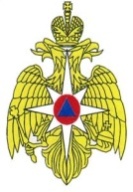 МЧС   РОССИИ ФЕДЕРАЛЬНОЕ КАЗЕННОЕ  УЧРЕЖДЕНИЕ «ЦЕНТР УПРАВЛЕНИЯ В КРИЗИСНЫХ СИТУАЦИЯХ ГЛАВНОГО УПРАВЛЕНИЯ МЧС РОССИИ ПО КРАСНОДАРСКОМУ КРАЮ» (ФКУ «ЦУКС ГУ МЧС России по Краснодарскому краю»)Мира ул. . Краснодар,  350063, тел./fax: (861) 262-25-14cuks23@cuks23.ru01.06.2014  № 23/17-3868Главам муниципальных образованийКраснодарского края(через ЕДДС)